Colegio Palmarés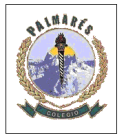 Artes VisualesTerceros MediosMiss Samanta González Farías/ Patricia Núñez SotoIntegrantes						1…………………………………………………………..		Recopilador información Proyecto2…………………………………………………………..		Diseñador Dibujo3…………………………………………………………..		Diseñador Maqueta4…………………………………………………………..		Expositor5…………………………………………………………..		……………………………………………..PAUTA DE EVALUACIÓN EXPOSICIÓN DE PROYECTOS: MEJORAMIENTO DE ESPACIOS JUVENILESPAUTA PROYECTO DE INVESTIGACIONEncargado…………………………………………………………………………………………………………………Por cada 4 faltas de ortografía se descuenta una décima.PAUTA MAQUETAObservaciones:CRITERIOSMuy Bien  3ptsRegular2ptsMal1ptsNo presenta 0ptsSe presenta proyecto de investigación (antecedentes, caracterización del espacio, problema y solución, explicación de la maqueta, muestra de fotos y planos, conclusión) Se presenta maqueta, explicando la abstracción espacial y solución definida por e grupo. Se expone claramente y con el material de apoyo adecuado. (powerpoint, planos, fotos, maqueta)La presentación personal  es adecuada, uniforme completo (chaqueta o blazer), peinados, sin maquillaje o accesorios.Presenta en un tiempo de 20 minutosPresenta el día estipuladoPuntajeNotaNotaNotaNotaCRITERIOSMuy Bien  3ptsRegular2ptsMal1ptsNo presenta 0ptsRecopila antecedentes necesarios sobre el lugar y su entornoReconoce claramente las características espaciales, realizando análisis.Realiza planos en forma multimedia. Anexa impresionesPresenta fotografías del lugar incluyendo panorámica.El formato es tamaño carta, letra verdana 10.El trabajo está limpio y ordenadoPresenta el día estipuladoPuntajeNotaNotaNotaNotaCRITERIOSMuy Bien  3ptsRegular2ptsMal1ptsNo presenta 0ptsLa maqueta posee buena construcción respecto a corte y uniones.La maqueta utiliza cartón piedra, madera, o malla metálica.La maqueta representa las características del espacio, no representación del lugar-La maqueta muestra el antes y después del proyectoEl tamaño no supera la mesa individual.Posee una propuesta creativa y original respecto al cursoPresenta el día estipulado.PuntajeNotaNotaNotaNota